Hier sind eine Reihe von Verständnisfragen zum Film ...                                       Name:_________________________Red & Ox - Übungs-App für Potenziale etc.   - AK #Kappenberg Chemie-6:33 minWie gibt man in  der ersten Aufgabe die Oxidationszahlen ein? Welche Regel muss beachtet werden?Welche Regeln müssen bei den Oxidationszahlen der Reaktionsgleichungen beachtet werden?Was musss man beachten in der Aufgabe: „Welche Reaktion läuft ab?“Wie lautet die Nernst-Gleichung zur Berechnung der Potentiale?Wie lauten die wichtigen Regeln bei den Oxidationszahlen organischer Substanzen?AKKappenbergFilm zur App:
Red & Ox X035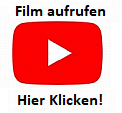 